Summer Newsletter 2023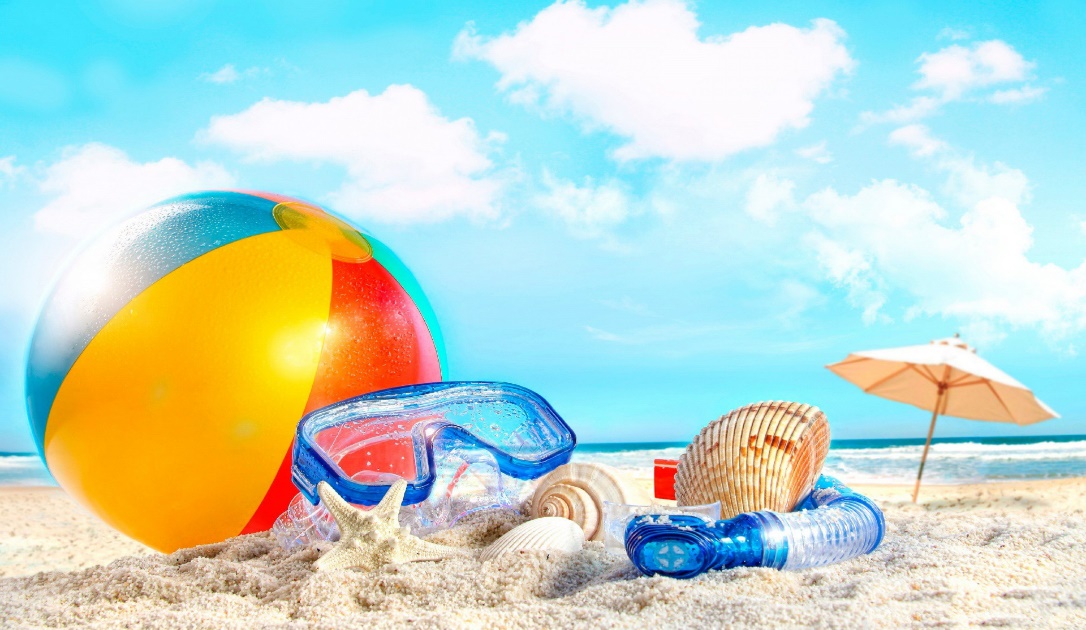 We have only one week left until the end of this academic year.  Where has the time gone, it has just flown by.  It has been a busy year with lots of exciting things being delivered within the setting. As always, we consider ourselves very lucky to be working with your children.  They are only young for a short while, and we know that the early years are so important.  The staff team work so hard to ensure that the children are nurtured in a way that they will be ready to deal with the big wide world when they leave for reception.The children have been enjoying their rising 5’s sessions. Hopefully they will have learnt many useful lessons that will put them in good stead for their next steps.We have 17 children leaving us at the end of this term, so we will have a busy start to the beginning of next year.Leavers This year’s leavers are ready for their next exciting journey. Our work here is done, and they will be off to join their new peers in primary school.  It has been a pleasure working with your children and we hope that they have enjoyed their time with us and learned the skills they will need to have a smooth transition.  We have had a few visits to our children from Bramham and Primrose schools, but it looks like the other schools are going to be meeting the children on their inset days.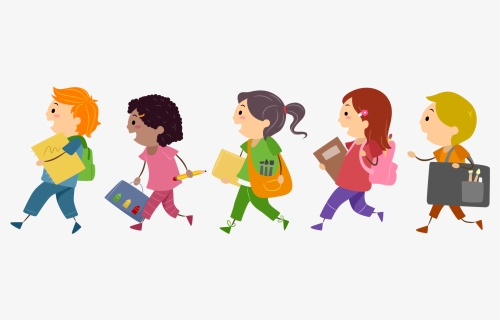 You will have been given some information to help you support your child in getting ready for reception. We hope that you find it useful and that it will settle any concerns that you may have.We are in the process of organising an end of year party for the children who are leaving.  This will be held on Friday 21st July from 12.30-2.30.  More information will follow shortly.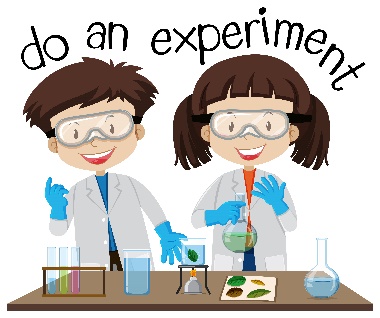 What we have been doing this termThe children have been extra busy this term with lots of different topics across the term.  We have had math’s week where the children have been learning numbers and shapes and having fun with problem solving. We have had science week where we looked at magnets and how they work, we looked at things that float and sink, oil and water experiments and the amazing experiment with the coke and volcano. We have had literacy week where we have looked at listened to the old classics like the Gruffalo, goldilocks and the three bears, the stick man and the tiger that came to tea. The children love their story time and our staff team work so creatively to make the stories come to life.We have had lifecycle week where the children have been learning about the life cycle of the butterfly and the frog.  The children were very interested in this project and showed amazement when they saw how they transformed. We looked at plants and how they grow and what was needed to help them nourish.Last week we looked at transport. The children spoke about the modes of transport they have used like, Buses, Trains, planes.  We discussed how we travelled to work/Pre-School and then we got down to the serious work of road safety.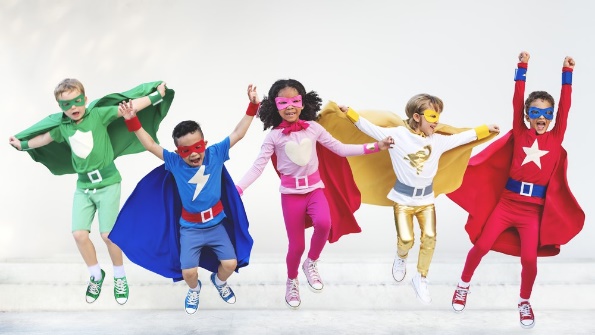 This week we have the theme of Superheroes.  This is an important week as the children will learn that as superheroes, we look to help others and to be kind. Our children love to get dressed up and role play. All of our topics involve lots of artwork and our tuff tray is always packed with interesting sensory play. Photos are uploaded to our Facebook page on a weekly basis showing what the children have been doing that week.  Please take time to join and take a look.Next week we will be winding down for the summer holidays, playing games and just having some free play, looking forward to the well-deserved break.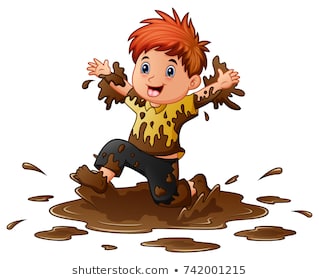 Messy play        As always, the children love playing in the messy areas, exploring their senses without a worry in the world.  Please do not send your child/children in clothes that you do not want to get messy.  If you are going somewhere after pre-school then bring some clothes that you can change your child into if that helps.TapestryYou may have noticed that the observations on tapestry have now stopped.  This is usual for this time of the year as we begin to wind down.  We will try to put on some general pictures on a weekly basis just so that you have an idea of what has been going on. Tapestry observations will begin again in September.For our newcomers, Tapestry is a system that allows the staff team to record the progress of your child so that their keyperson can identify next steps and ensure that they recognise any possible gaps in your child’s learning.  This system enables us to share information with you and allows you to input information and share your child’s experiences that take place at home. This can prove to be an incredibly positive way of working in a parent/school partnership, so please take the time to tell us what your child does out of school or pop some photos on so we can see what you have been up to. 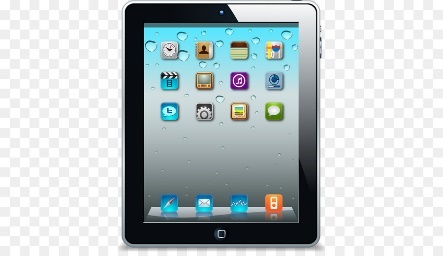 Packed lunch Please could we ask that if you send your child with grapes/blueberries in their packed lunch that you cut them in half, length ways.  This also applies to cherry tomatoes and any other small round item.  This is due to the size and shape which has been identified as a choke hazard for children.  Whilst we are on the subject of food, could I please ask that if you have a spare piece of fruit for snack, we would be very grateful if you pop a piece in your child’s lunch box for snack. We have always chosen not to charge for consumables, as many other nurseries do. Therefore, if each parent brought in just one piece of fruit a week,  the money that we spend on fruit could go towards other resources for the children.  It really does make a difference.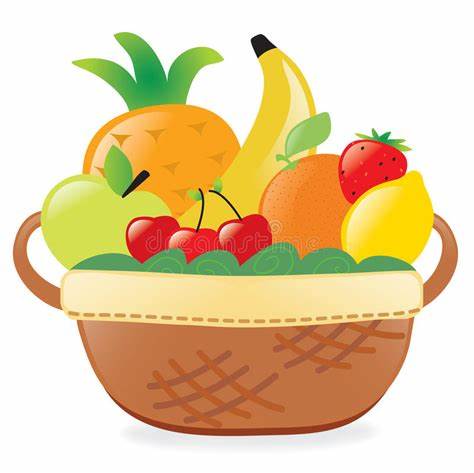 School uniform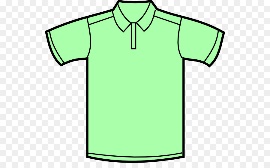 Just a reminder that we do have a school uniform if anybody wishes to purchase one for the new school year.  If you would like to put in an order, please do so as soon as possible as the company that we use is very busy at this time of year.  Order forms are available from the office.Last week in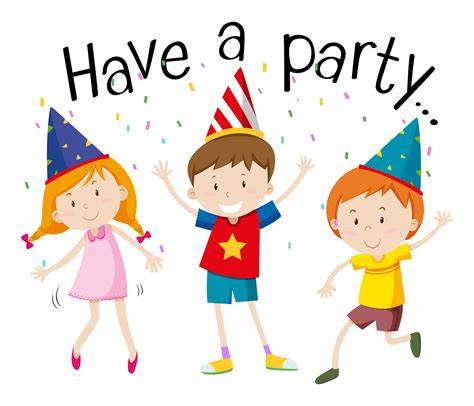 Our last week in will be wind down time and we will be having party games throughout the week.  We will be saying goodbye to the children moving on to reception on Friday 21st.  This is always a sad occasion.Please remember that we will be finishing pre-school at 12pm on the 23rd July.  Staff Team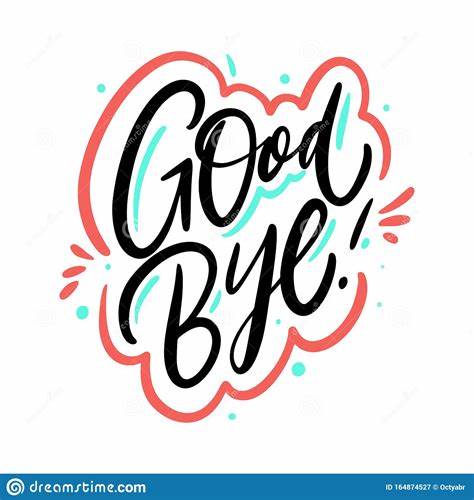 We will be losing Emma this year as she will be moving on to a new career.  Joining us is Sarah Broom.  Sarah has 17 years’ experience in the childcare industry. We look forward to welcoming her in to the team in September.Our Staff Team for the next academic term is:Kathy Hudson: DirectorHelena Belaid: Admin/Accounts Vicki Fox: Settings ManagerJane Lemon: Deputy ManagerStacey Campbell: Pre-School PractitionerKatie Boothroyd: Pre-School PractitionerMillie Cunningham: Pre-School PractitionerBecki Massey: Pre-School PractitionerSarah Broom: Pre-School Practitioner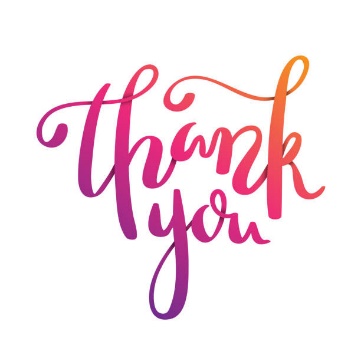 Thank youOnce again, we would like to thank you for choosing Deepdale Pre School to care for your child/ren.  They have been an absolute pleasure.  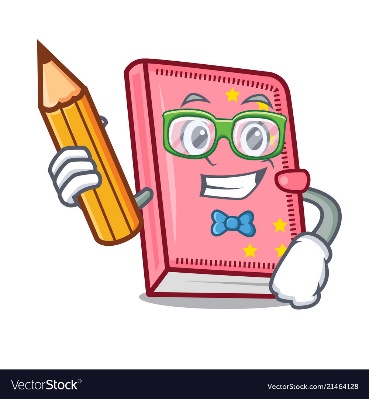 DATES FOR YOUR DIARYLeavers party 21st July 12.30-2.30Preschool closes for summer: Friday 21st July at 12pmReturn to preschool Tuesday 5th JulyTraining days for the next academic year are:Monday 4th SeptemberFriday 27th OctoberFriday 22nd DecemberMonday 22nd JulyTuesday 23rd JulyChristmas Performance:Friday 15th DecemberParents Evening:Tuesday 23rd JanuaryTuesday 2nd July